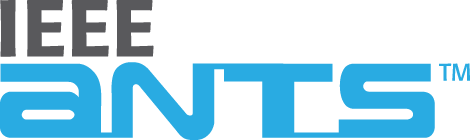 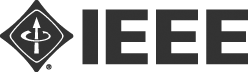 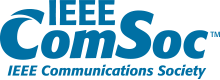 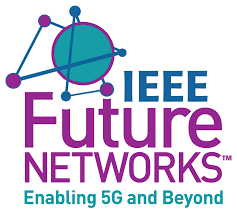 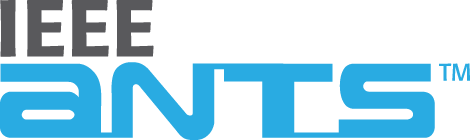 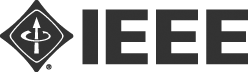 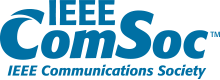 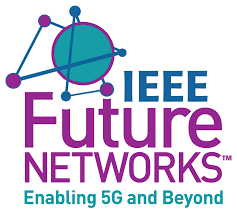 8th International Workshop on 5G and Future Wireless Technology (5GFWT 2023)Workshop OrganizersNavin Kumar, PhD, C.Eng, FIE, FEAI, SMIEEE (Amrita Vishwa Vidyapeetham University, Bangalore INDIAAshutosh Dutta, PhD, IEEE Fellow, FIE (Johns Hopkins University Applied Physics Lab, USA)Submission link - https://ants2023.ieee-ants.org/submission-guidelines/call-workshop-papers WS8 - WS6: 8TH INTERNATIONAL WORKSHOP ON 5G AND FUTURE WIRELESS TECHNOLOGY (5GFWT 2023) [MORE DETAILS | SUBMIT]AbstractWhile several 5G networks are in operation, research and development activities in 5G and beyond are gaining momentum. In one hand, we gain the experience and possibility to enhance the performance of the network because of the practical network, many other opportunities are explored which can be supported by 5G network. For example, research towards integrating terrestrial and non-terrestrial network is being investigated in 5G network. Similarly, low altitude platform using unmanned autonomous vehicle (UAV) is also being envisioned to support integration of terrestrial and non-terrestrial network. Efforts towards validating use cases of 5G network are still under investigation. Open Radio Access Network (O-RAN) is another area of research in 5G and beyond. Thus, a number of opportunities are available which can be addressed and discussed. The focus of this workshop is to provide such platform to researchers from industry and academia to deliberate on the current issues arising in and how to overcome them in future. The proposed full day workshop is   focused on latest development including use cases and results from experimental validation from the existing 5G networks. The one day workshop would cover a broad range of spectrum of 5G/6G investigation and highlights of future wireless communication. ObjectivesThe workshop is mostly focused to technology, use cases, demonstration related to 5G and beyond. It will provide a platform to researchers, service/network provider to gather together and discuss related issues, challenges and solutions. Topics of InterestList of Topics of interest to be included, but are not limited to: 4G, 5G, 6G and Beyond; Small cell network, densification, cell less networksAI/ML/DL in Wireless Communication and Networks Novel waveforms for 5G and 6G (non-orthogonal and orthogonal)New Air interface techniques for 5G and 6G, Full duplex communicationFlexible RAN architectures and Cloud-RAN, O-RAN, 3GPP Rel 16, Rel 17, Rel 18THz Communication, THz Source and Detector, THz applications, Antenna designMobile handset design for 5G, circuit design, prototype, testbed, demonstration.Low Complexity Massive MIMO systems, Beamforming, Beam coordination, management, etcUAV communication, Satellite, terrestrial and non terrestrial network (NTN) integrationInterference Mitigation and Interference Management techniquesDynamic Spectrum Access and Management, Spectrum sharing, spectrum issueEfficient techniques for out-of-band radiation reductionNew coding solutions for small resource blocks, quantum communication application in B5GAdvances in synchronization, channel estimation & equalization for multicarrier and wideband single-carrier waveformsSoftware Defined Networks for 5G, NFV in 5G Networks, Cognitive Radio in 5G NetworksMillimetre wave Communication, Millimetre wave backhaul and access systemsD2D and M2M Communication, Visible light and 5G communication, etc.5G and advanced wireless technology, high altitude networks, Future mobile wireless technologyand related areas…….Format and scheduleThe workshop is being planned for full day. It will have invited/key note speakers talk, demonstration, panel discussion and paper presentation. Normally, invited talks are arranged from experts groups from Qualcomm, Samsung, Cisco, Ericsson and so on. The panellist would also consist operators, users, providers, and experts from academia and industry.A tentative proposed schedule being planned is given below.Planned format and Tentative Schedule (Full Day)DayThe EventsTimeFULL DAYIntroduction (by Workshop Organizers)9.00-9.15FULL DAYINVITED-1 (As it is an important area, more number of audiences is expected. Therefore, this event can be merged with the main conference, but speakers will be arranged by Workshop organizer)FULL DAYFULL DAYKEY NOTE/INVITED -2/3FULL DAY                                 INVITED -3FULL DAYTechnical papers Presentation  FULL DAYFULL DAYPANEL DISCUSSION/ Technology DEMO(Again, can be combined with main conference, but panellist will be arranged by Workshop organizer)FULL DAYKEY NOTE/INVITED -4Technical Papers presentation End of workshop (vote of thanks and announcement of next event)18:00